Modelo de rótulo que va pegado en la parte frontal del sobre:      Señor        Presidente de la Comisión de Concurso Público para la Cobertura de Plazas         Vacantes Presupuestadas del Instituto Nacional de Oftalmología        “Dr. Francisco Contreras Campos”.        Presente.-       Apellidos y Nombres:……….………………………………………..…DNI…………….…….       CARGO:………………………………………………………………………….………………… 	       UNIDAD ORGÁNICA:…………………………………………………………………….………..         ITEM N° ……….…………… ANEXO N° 01SOLICTUD DE INSCRIPCIÓNCONCURSO PÚBLICO EN EL INSTITUTO NACIONAL DE OFTALMOLOGÍA “DR. FRANCISCO CONTRERAS CAMPOS”Señor Presidente de la Comisión de Concurso Público para la Cobertura de Plazas Vacantes Presupuestadas por Contrato a Plazo Fijo en el Instituto Nacional de Oftalmología “Dr. Francisco Contreras Campos” S.P.Yo, ……………………………………………………………………………………………………… identificado (a) con DNI. N°……………… con domicilio en……………………………….……………………………………………… Distrito de….......…………………. Provincia de ……………………………..Departamento de………………………………………………….Mediante la presente solicito se me considere participar en el referido concurso para ocupar el puesto determinado en el ITEM N°_________, convocado por el Instituto Nacional de Oftalmología “Dr. Francisco Contreras Campos”; para lo cual declaro que cumplo íntegramente con los requisitos básicos establecidos en las Bases correspondiente y adjunto a la presente la documentación que lo sustenta.Expreso igualmente, que mi disponibilidad para incorporarme al INO es inmediata.						Lima,        de    ………….de  2023					………………………………..…           Firma del postulante              DNI:..............................................ANEXO Nº 02CONCURSO PÚBLICO EN EL INSTITUTO NACIONAL DE OFTALMOLOGÍA “Dr. Francisco Contreras Campos”HOJA DE RESUMENDATOS PERSONALES         Apellido Paterno                                Apellido Materno 		    NombresLUGAR Y FECHA DE NACIMIENTO:				 				  			      Lugar	           	           día /mes /añoNACIONALIDAD:	 			         ESTADO CIVIL: 	DOCUMENTO DE IDENTIDAD: 			       RUC:                      			       DIRECCIÓN:    Avenida/Calle				Nº		Dpto.CIUDAD:  DISTRITO:TELÉFONO FIJO:				              CELULAR:CORREO ELECTRÓNICO:COLEGIO PROFESIONAL: (SI APLICA)REGISTRO N°     : 				              HABILITACION:   SI                NO    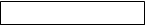 LUGAR DEL REGISTRO:   SERUMS  (SI APLICA)    :   SI       NO       N° RESOLUCION SERUMSSi la respuesta es afirmativa, adjuntar copia simple del acto administrativo, en el cual se acredite haber realizado SERUMS.PERSONA CON DISCAPACIDADEl postulante es discapacitado:                               SI 				       N° REGISTRO: NOSi la respuesta es afirmativa, adjuntar copia simple del documento oficial emitido por CONADIS, en el cual se acredite su condición.LICENCIADO DE LAS FUERZAS ARMADASEl postulante es licenciado de las fuerzas armadas:SI 				NOSi la respuesta es afirmativa, adjuntar copia simple del documento oficial emitido por la autoridad competente que acredite su condición de licenciado. FORMACIÓN ACADÉMICA(En el caso de Doctorados, Maestrías, Especializaciones y/o Postgrado, referir sólo los que estén involucrados con el servicio al cual se postula).ESTUDIOS COMPLEMENTARIOSESPECIFICAR PROGRAMAS O APLICATIVOS QUE DOMINA:         Marcar con un aspa donde corresponda:         Idioma 1:					              Idioma 2:EXPERIENCIA LABORAL Y/O PROFESIONAL (Para el personal que postula a plaza vacante)Detallar en cada uno de los siguientes cuadros, la experiencia laboral y/o profesional en orden cronológico.Lima,………………………  de 20 .….                                                                                          _____________________________ FirmaANEXO Nº 3DECLARACIÓN JURADA DE NO TENER RELACIÓN DE PARENTESCO, VÍNCULO MATRIMONIAL O UNION DE HECHO CON FUNCIONARIO Y/O TRABAJADOR DEL INSTITUTO NACIONAL DE OFTALMOLOGÍA “Dr. Francisco Contreras Campos”Señor Presidente de la Comisión de Concurso Público para la Cobertura de Plaza Vacante Presupuestada por Contrato a Plazo Fijo en el Instituto Nacional de Oftalmología “Dr. Francisco Contreras Campos” Presente. -Yo,…………………………………………….…………………..., Identificado(a) con Documento Nacional de Identidad Nº:……………………, domiciliado (a) en………………………………….,en virtud a lo dispuesto en la Ley N° 26771 y su Reglamento aprobado por Decreto Supremo Nº 021-2000-PCM y sus modificaciones; DECLARO BAJO JURAMENTO, que:NO tengo grado de parentesco hasta el cuarto grado de consanguinidad, segundo de afinidad y por razón de matrimonio (padre, hermano, hijo, tío, sobrino, primo, nieto, suegro, cuñado) con funcionarios y/o personal de confianza del Ministerio de Salud, que tengan la facultad de designar, nombrar o contratar personal o tengan injerencia directa o indirecta en el presente concurso. SI tengo algún vínculo familiar, legal o civil, hasta el cuarto grado de consanguinidad y segundo de afinidad, con personal de la institución bajo cualquier modalidad y a continuación detallo los datos respectivos:Lima, ………………………………………de 2023Firma: ……………....…………………………D.N.I. N° ……………………………………….ANEXO N° 4DECLARACIÓN JURADA DE NO TENER ANTECEDENTES PENALES, POLICIALES, NI JUDICIALES.Yo,……………………………………………………………..………….., identificado(a) con DNI N°………………………..con domicilio en……………………………………………………. del Distrito………………………………, Provincia…………………………., Departamento: ………………………… DECLARO BAJO JURAMENTO, lo siguiente: No registrar antecedentes penales.No registrar antecedentes judiciales. No registrar antecedentes policiales. Formulo la presente declaración en aplicación del principio de veracidad establecido en los artículos 49° y 51° del Decreto Supremo N ° 004-2019-JUS - Texto Único Ordenado de la Ley del Procedimiento Administrativo General.Asimismo, manifiesto que lo declarado se ajusta a la verdad de los hechos y tengo conocimiento que, si lo declarado es falso, estoy sujeto a los alcances de lo establecido en el artículo 427° y el artículo 438° de Código Penal. Lima, ………………………………………de 2023Firma: ……………....…………………………D.N.I. N° ……………………………………….ANEXO N° 5DECLARACIÓN JURADA DE NO CONTAR CON SANCION ADMINISTRATIVA DISCIPLINARIA SEGÚN EL REGISTRO NACIONAL DE SANCIONES DE DESTITUCION Y DESPIDO –RNSDDYo, (Nombres y Apellidos)……………………………………………..…………………..., identificado(a) con Documento de Nacional de Identidad N°……………………………….con domicilio en………………………………………….………………………..........................,Distrito…………………,Provincia……………..…,Departamento……………………….., DECLARO BAJO JURAMENTO lo siguiente: No tener inhabilitación vigente para prestar servicios al Estado, conforme al REGISTRO NACIONAL DE SANCIONES DE DISTITUCION Y DESPIDO – RNSDD.Formulo la presente declaración en aplicación del principio de veracidad establecido en los artículos 49° y 51° del Decreto Supremo N ° 004-2019-JUS - Texto Único Ordenado de la Ley del Procedimiento Administrativo General. Lima, ………………………………………de 202…….Firma: ……………....…………………………D.N.I. N° ……………………………………….ANEXO N° 6DECLARACIÓN JURADA DE NO ENCONTRARSE EN EL REGISTRO DE DEUDORES ALIMENTARIOS MOROSOS - REDAMYo, (Nombres y Apellidos) ……………………………………………..…………………..., identificado(a) con Documento de Nacional de Identidad N°……………………………….con domicilio en………………………………………..…………………………..........................,Distrito…………………,Provincia……………..…,Departamento……………………….., DECLARO BAJO JURAMENTO, lo siguiente: NO estar registrado en el REGISTRO DE DEUDORES ALIMENTARIOS MOROSOS - REDAM creado y regulado por la Ley N° 28970 y su Reglamento, aprobado por Decreto Supremo N° 002-2007-JUS.SI estar registrado en el REGISTRO DE DEUDORES ALIMENTARIOS MOROSOS - REDAM creado y regulado por la Ley N° 28970 y su Reglamento, aprobado por Decreto Supremo N° 002-2007-JUS.Formulo la presente declaración en aplicación del principio de veracidad establecido en los artículos 49° y 51° del Decreto Supremo N ° 004-2019-JUS - Texto Único Ordenado de la Ley del Procedimiento Administrativo General. Lima, ………………………………………de 202…….Firma: ……………....…………………………D.N.I. N° ……………………………………….Título(1)EspecialidadUniversidad, Instituto o ColegioCiudad / PaísEstudios Realizadosdesde / hasta(mes/año)Fecha de Extensión del Título(2) (mes/año)DoctoradoMaestríaTituloBachilleratoEstudios TécnicosNota:(1) Dejar en blanco aquellos que no apliquen.Nota:(1) Dejar en blanco aquellos que no apliquen.Nota:(1) Dejar en blanco aquellos que no apliquen.Nota:(1) Dejar en blanco aquellos que no apliquen.Nota:(1) Dejar en blanco aquellos que no apliquen.Nota:(1) Dejar en blanco aquellos que no apliquen.ConceptoEspecialidadInstituciónCiudad / PaísEstudios Realizadosdesde / hasta  mes / año                          (total horas)Fecha de extensión del título(mes/año)Segunda Especialización Post-Grado o EspecializaciónPost-Grado o EspecializaciónConceptoEspecialidadInstituciónCiudad / PaísEstudios Realizadosdesde / hasta  mes / año                          (total horas)Fecha de extensión del título(mes/año)Cursos y/o capacitaciónCursos y/o capacitaciónInformática InformáticaIdiomasIdiomasMuy BienBienRegularMuy BienBienRegularRegularHablaHablaLeeLeeEscribeEscribeNº(1)Órgano y Unidad OrgánicaCargoFecha de inicio(día/mes/ año)Fecha de culminación(día/mes/año)                                                                                                                                                                                                                                                                                Tiempo en el cargo(años, meses y días)1Breve descripción de la función desempeñada:Breve descripción de la función desempeñada:Breve descripción de la función desempeñada:Breve descripción de la función desempeñada:Breve descripción de la función desempeñada:Breve descripción de la función desempeñada:Nº(1)Órgano y Unidad OrgánicaCargoFecha de inicio(día/mes/ año)Fecha de culminación(día/mes/año)                                                                                                                                                                                                                                                                                Tiempo en el cargo(años, meses y días)1Breve descripción de la función desempeñada:Breve descripción de la función desempeñada:Breve descripción de la función desempeñada:Breve descripción de la función desempeñada:Breve descripción de la función desempeñada:Breve descripción de la función desempeñada:Nº(1)Órgano y Unidad OrgánicaCargoFecha de inicio(día/mes/ año)Fecha de culminación(día/mes/año)                                                                                                                                                                                                                                                                                Tiempo en el cargo(años, meses y días)1Breve descripción de la función desempeñada:Breve descripción de la función desempeñada:Breve descripción de la función desempeñada:Breve descripción de la función desempeñada:Breve descripción de la función desempeñada:Breve descripción de la función desempeñada:Nº(1)Órgano y Unidad OrgánicaCargoFecha de inicio(día/mes/ año)Fecha de culminación(día/mes/año)                                                                                                                                                                                                                                                                                Tiempo en el cargo(años, meses y días)1Breve descripción de la función desempeñada:Breve descripción de la función desempeñada:Breve descripción de la función desempeñada:Breve descripción de la función desempeñada:Breve descripción de la función desempeñada:Breve descripción de la función desempeñada:Nº(1)Órgano y Unidad OrgánicaCargoFecha de inicio(día/mes/ año)Fecha de culminación(día/mes/año)                                                                                                                                                                                                                                                                                Tiempo en el cargo(años, meses y días)1Breve descripción de la función desempeñada:Breve descripción de la función desempeñada:Breve descripción de la función desempeñada:Breve descripción de la función desempeñada:Breve descripción de la función desempeñada:Breve descripción de la función desempeñada:NOMBRES Y APELLIDOSGRADO DE PARENTESCOVINCULO